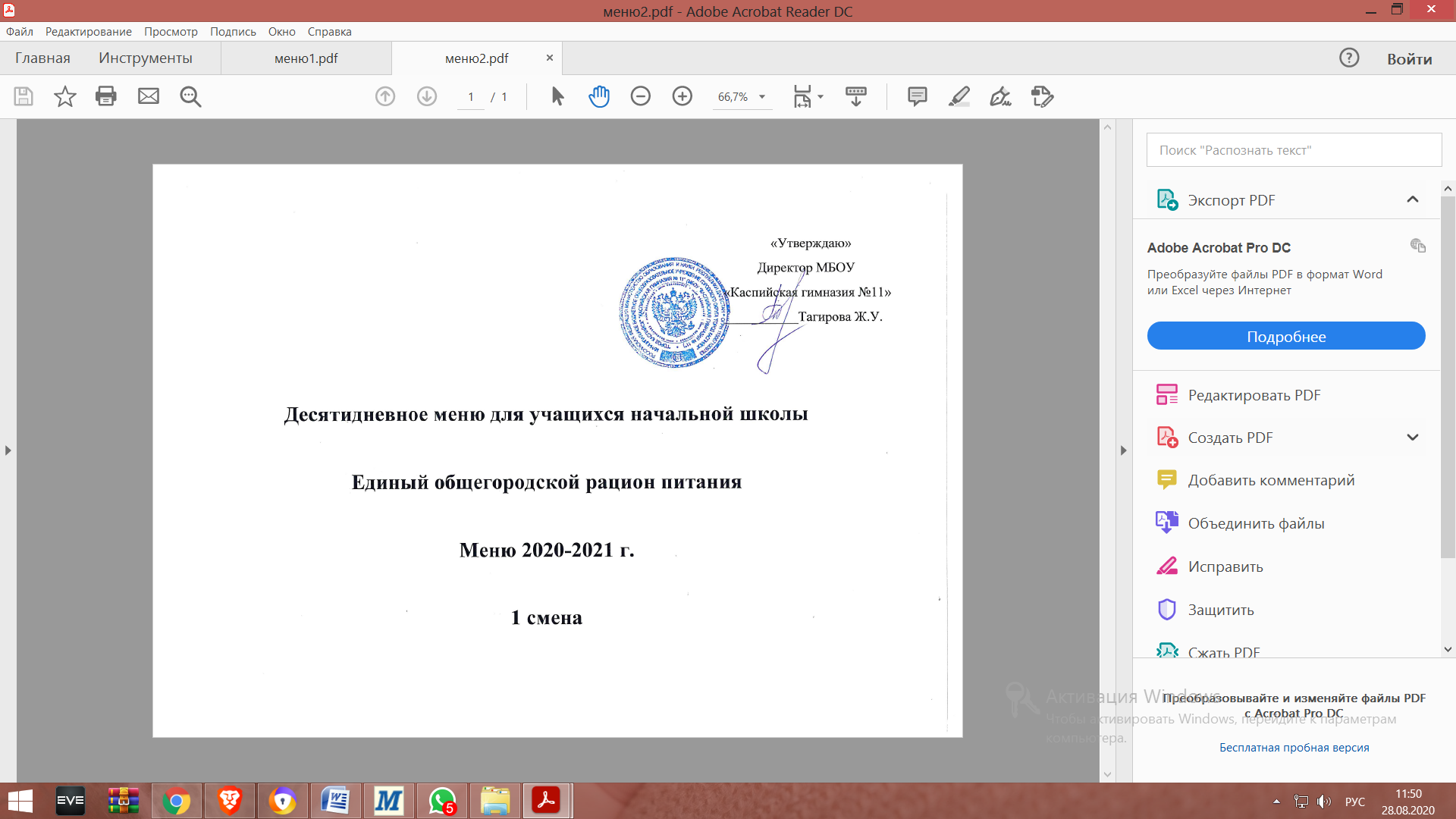 ПРИМЕРНОЕ 10-ДНЕВНОЕ МЕНЮ ДЛЯ УЧАЩИХСЯ 1-4-х КЛАССОВ, обучающихся в первую смену г. Каспийск 2020-2021 год.                                                                                                                                            Возрастная категория 7-11 лет                                                                                                     1деньСоставлено на основании:- сборника рецептур блюд и кулинарных изделий для предприятий общественного питания. Авторы: А.И. Здобный, В.А. Циганенко, М.И. Пересичный, 2005г.;-  сборника рецептур блюд и кулинарных изделий для питания школьников под редакциейМ.П. Могильного, В.А. Тутельяна 2005г.;- сборника рецептур блюд и кулинарных изделий для питания детей в дошкольных организациях под ред. М.П. Могильного, В.А. Тутельяна 2011г.- справочника «Химический состав пищевых продуктов» под ред. И.М. Скурихина, М.П. Волгарёва 1987г.Примечание:1. согласно п. 10.3 СанПиН 2.4.4.2599-10 блюда приготавливаются с использованием йодированной соли.2. согласно п. 10.3 СанПиН 2.4.4.2599-10 в целях профилактики недостаточности витамина С проводится искусственное С-витаминизация готовых третьих блюд аскорбиновой кислотой. Препарат вводят в компоты, кисели и т.д., после их охлаждения до 15 градусов (для компота) и 35 градусов (для киселя) в количестве до 20 мг непосредственно перед реализацией. Витаминизированные блюда не подогреваются.	Инженер-технолог                                                 Л.М. Ардаева   Исполнитель Мирзоева С.Г.№ ре-цептурыНаименованиеблюдНаименованиеблюдМассаПищевые веществаПищевые веществаПищевые веществаЭнергети-ческая ценностьВитамины, мгВитамины, мгВитамины, мгМинеральные вещества, мгМинеральные вещества, мгМинеральные вещества, мгМинеральные вещества, мгМинеральные вещества, мгМинеральные вещества, мг№ ре-цептурыБЖУВ1АСССаРMgFeFeЗавтракЗавтрак70  2005Овощи свежие (огурцы)Овощи свежие (огурцы)700,560,071,829,80,0213,53,516,129,49,80,420,42688 2005Макароны отварные Макароны отварные 1806,625,4231,73202,140,0725,25,8344,625,341,331,33536/1 2010Сосиска отварнаяСосиска отварная405,21010,689,60,0212,884,810,670,960,96959/ 12005Какао с молоком сгущ.Какао с молоком сгущ.1502,642,7919,12108,90,030,0750,9750,97591,567,510,50,560,56172 2002Булочка «Веснушка»Булочка «Веснушка»5042,627,11490,9711,811,8ИТОГО:ИТОГО:19,0220,8890,37559,44	                    2 день	                    2 день	                    2 день	                    2 день	                    2 день	                    2 день	                    2 день	                    2 день	                    2 день	                    2 день	                    2 день	                    2 день	                    2 день	                    2 день	                    2 день	                    2 день	                    2 день№ ре-цептурыНаименованиеблюдНаименованиеблюдМассаПищевые веществаПищевые веществаПищевые веществаЭнергети-ческая ценностьВитамины, мгВитамины, мгВитамины, мгВитамины, мгМинеральные вещества, мгМинеральные вещества, мгМинеральные вещества, мгМинеральные вещества, мгМинеральные вещества, мг№ ре-цептурыНаименованиеблюдНаименованиеблюдМассаБЖУЭнергети-ческая ценностьВ1АСССаРMgFeFeЗавтракЗавтрак176 2011Каша рисовая вязкая с изюмом и масломКаша рисовая вязкая с изюмом и маслом200\55,926,1441,7299,360,26811,21,237,7135,146,40,90,941/ 2 2005Сыр рассольный порционныйСыр рассольный порционный102,322,95360,01390,110,1113,2795,250,150,15424  2005Яйцо отварноеЯйцо отварное1 шт.5,14,60,3630,030,122,076,84,811943 1 2005Чай с сахаромЧай с сахаром2000,214286,00,40,41035 2002ЧурекЧурек302,880,3517,7485,630,057,2726,084,970,380,38Хлеб ржанойХлеб ржаной200,080,35,734,85,60,080,081,4623,23,2ИтогоИтого16,514,3479,44546,79	                    3 день	                    3 день	                    3 день	                    3 день	                    3 день	                    3 день	                    3 день	                    3 день	                    3 день	                    3 день	                    3 день	                    3 день	                    3 день	                    3 день	                    3 день	                    3 день	                    3 день№ ре-цептурыНаименованиеблюдНаименованиеблюдМассаПищевые веществаПищевые веществаПищевые веществаЭнергети-ческая ценностьВитамины, мгВитамины, мгВитамины, мгВитамины, мгМинеральные вещества, мгМинеральные вещества, мгМинеральные вещества, мгМинеральные вещества, мг№ ре-цептурыНаименованиеблюдНаименованиеблюдМассаБЖУЭнергети-ческая ценностьВ1АСССаРMgFeЗавтракЗавтрак469 2005Запеканка из творога со сметанойЗапеканка из творога со сметаной150/1520,718,8924,493360,1080,350,890,89271,68413,958,71,01959 2005Чай со сгущенным молокомЧай со сгущенным молоком2001,41,616,4860,020,083367,510,50,4Хлеб ржанойХлеб ржаной200,080,35734,85,60,081,4623,245  2010Винегрет овощнойВинегрет овощной601,356,185,0654,960,0610,2510,2544,9720,750,85ИТОГО:ИТОГО:23,5326,97102,95511,76	                           4 день	                           4 день	                           4 день	                           4 день	                           4 день	                           4 день	                           4 день	                           4 день	                           4 день	                           4 день	                           4 день	                           4 день	                           4 день	                           4 день	                           4 день	                           4 день	                           4 день№ ре-цептаНаименованиеблюдНаименованиеблюдМассаПищевые веществаПищевые веществаПищевые веществаЭнергети-ческая ценностьВитамины, мгВитамины, мгВитамины, мгВитамины, мгМинеральные вещества, мгМинеральные вещества, мгМинеральные вещества, мгМинеральные вещества, мг№ ре-цептаНаименованиеблюдНаименованиеблюдМассаБЖУЭнергети-ческая ценностьВ1АСССаРMgFeЗавтракЗавтрак10 ср 2010Салат из зеленого горошкаСалат из зеленого горошка1002,985,196,2583,60,11111121,4559,9520,80,6879 2005Каша гречневая вязкаяКаша гречневая вязкая1503,234,520,78139,50,280,0451212150,6218,652,72,6608 2005Биточки из говядиныБиточки из говядины507,595,787,85114,380,1230,120,123583,1925,71,2Хлеб ржанойХлеб ржаной201,320,246,6834,85,60,080,081,4623,2847  2005БананБанан1001,50,521950,041010828420,02945 2005Чай с молокомЧай с молоком2001,41,616,4860,020,083367,510,50,4ИТОГО:ИТОГО:18,0217,8178,96553,285 день5 день5 день5 день5 день5 день5 день5 день5 день5 день5 день5 день5 день5 день5 день5 день5 день№ ре-цептурыНаименованиеблюдНаименованиеблюдМассаПищевые веществаПищевые веществаПищевые веществаЭнергети-ческая ценностьВитамины, мгВитамины, мгВитамины, мгВитамины, мгМинеральные вещества, мгМинеральные вещества, мгМинеральные вещества, мгМинеральные вещества, мг№ ре-цептурыНаименованиеблюдНаименованиеблюдМассаЭнергети-ческая ценность№ ре-цептурыНаименованиеблюдНаименованиеблюдМассаБЖУВ1АСССаРMgFeЗавтракЗавтрак42 2005Сыр порциямиСыр порциями153,484,43054,60,01390,110,11132755,250,15390 2005Каша молочная из манной крупы, масло, сахарКаша молочная из манной крупы, масло, сахар150/54,684,5814,55118,980,0836,721,091,09144,13117,0417,640,3536 2005Сосиска отварнаяСосиска отварная606,241212,72134,40,0214.495,4121.08951 2005Кофейный напитокКофейный напиток2001,42,022,41160,020,0834457Хлеб ржанойХлеб ржаной402,640,4813,3669,611,60,160,162,9246,4ЯблокоЯблоко1000,40,49,8440,060,23817110,4ИТОГО:ИТОГО:18,8423,8972,83537,58	6 день	6 день	6 день	6 день	6 день	6 день	6 день	6 день	6 день	6 день	6 день	6 день	6 день	6 день	6 день	6 день	6 день№ ре-цептурыНаименованиеблюдНаименованиеблюдМассаПищевые веществаПищевые веществаПищевые веществаЭнергети-ческая ценностьВитамины, мгВитамины, мгВитамины, мгВитамины, мгМинеральные вещества, мгМинеральные вещества, мгМинеральные вещества, мгМинеральные вещества, мг№ ре-цептурыНаименованиеблюдНаименованиеблюдМассаБЖУЭнергети-ческая ценностьВ1АСССаРMgFeЗавтракЗавтрак12 2010Салат из кукурузы (консерв.)Салат из кукурузы (консерв.)601,733,714,8259,580,065,585,5811,23,4811,720,4438 2005Омлет натуральный с маслом слив.Омлет натуральный с маслом слив.100/39,4614,161,76172,950,13390,250,2585,34194,914,612,93959 2005Какао с молокомКакао с молоком1502,642,7919,12108,90,040,011,31,391,567,5140,561035 2005ЧурекЧурек403,840,4723,65114,170,0679,6934,776,630,51847  2005ГрушаГруша1000,40,310,3470,061010122880,5Хлеб ржанойХлеб ржаной201,320,246,6834,85,60,080,081,4623,2ИТОГО:ИТОГО:19,39  21,6766,33537,4                                                                                  7 день                                                                                  7 день                                                                                  7 день                                                                                  7 день                                                                                  7 день                                                                                  7 день                                                                                  7 день                                                                                  7 день                                                                                  7 день                                                                                  7 день                                                                                  7 день                                                                                  7 день                                                                                  7 день                                                                                  7 день                                                                                  7 день№ ре-цепурыаНаименованиеблюдНаименованиеблюдМассаПищевые веществаПищевые веществаПищевые веществаЭнергети-ческая ценностьВитамины, мгВитамины, мгВитамины, мгВитамины, мгМинеральные вещества, мгМинеральные вещества, мгМинеральные вещества, мгМинеральные вещества, мг№ ре-цепурыаНаименованиеблюдНаименованиеблюдМассаБЖУЭнергети-ческая ценностьВ1АСССаРMgFeЗавтракЗавтрак463 2005Сырники творожные со сгущ. молокомСырники творожные со сгущ. молоком100/1520,6514,2512,82263,250,164,120,350,35175,28256,6229,250,87944 2005Чай с лимономЧай с лимоном200/15/70,2017,2912,862,8615,747,35,960,64Хлеб ржанойХлеб ржаной402,640,4813,3669,611,60,160,162,9246,4Зефир пром. произв.Зефир пром. произв.600,0644,7154ИТОГО:ИТОГО:23,5514,7388,08578,158 день8 день8 день8 день8 день8 день8 день8 день8 день8 день8 день8 день8 день8 день8 день8 день8 день№ рецептурыНаименованиеблюдНаименованиеблюдМассаПищевые веществаПищевые веществаПищевые веществаЭнергети-ческая ценностьВитамины, мгВитамины, мгВитамины, мгВитамины, мгМинеральные вещества, мгМинеральные вещества, мгМинеральные вещества, мгМинеральные вещества, мг№ рецептурыНаименованиеблюдНаименованиеблюдМассаБЖУЭнергети-ческая ценностьВ1АСССаРMgFeЗавтракЗавтрак307 2010Котлеты рубл. из птицыКотлеты рубл. из птицы809,713,927,891960,04640,260,2656105,915,41,0142  2005Сыр рассольный порц.Сыр рассольный порц.102,322,9536,40260,070,0788503,50,1679-2005Каша ячневая рассыпчатаяКаша ячневая рассыпчатая1504,794,2630,83187,020,090,0239,141680,020,83Хлеб ржанойХлеб ржаной201,320,246,6834,85,60,080,081,4623,21205 2002Чай с молокомЧай с молоком2001,61,512,4860,010,60,667.445,28,620,08ИТОГО:ИТОГО:19,7322,8757,8540,229 день9 день9 день9 день9 день9 день9 день9 день9 день9 день9 день9 день9 день9 день9 день9 день9 день   № ре-цептаНаименованиеблюдНаименованиеблюдМассаПищевые веществаПищевые веществаПищевые веществаЭнергети-ческая ценностьВитамины, мгВитамины, мгВитамины, мгВитамины, мгМинеральные вещества, мгМинеральные вещества, мгМинеральные вещества, мгМинеральные вещества, мг   № ре-цептаНаименованиеблюдНаименованиеблюдМассаБЖУЭнергети-ческая ценностьВ1АСССаРMgFeЗавтракЗавтрак692 2005Капуста тушенная Капуста тушенная 1002,784,8625,89160,150,2331,5031,5031,5021,96119,5943,991,73608 2005Шницель из говядиныШницель из говядины507,785,787,85114,380,0514,380,080,0821,8883,1916,060,751107 1995Булочки школьныеБулочки школьные605,0111,9233,571720,0413,513,544,9720,750,85131  2005Горошек зеленый отварнойГорошек зеленый отварной604,40,23,3320,076,66,612,8735,9712,480,41Хлеб ржанойХлеб ржаной402,640,4813,3669,611,60,160,162,9246,4945 2005Чай сладкийЧай сладкий2000,2142860,4ИТОГО:ИТОГО:22,8223,24    97,97576,13                                                                          10 день                                                                          10 день                                                                          10 день                                                                          10 день                                                                          10 день                                                                          10 день                                                                          10 день                                                                          10 день                                                                          10 день                                                                          10 день                                                                          10 день                                                                          10 день                                                                          10 день                                                                          10 день                                                                          10 день№ ре-цептурыНаименованиеблюд№ ре-цептурыНаименованиеблюд№ ре-цептурыНаименованиеблюдМассаПищевые веществаПищевые веществаПищевые веществаЭнергети-ческая ценностьВитамины, мгВитамины, мгВитамины, мгВитамины, мгМинеральные вещества, мгМинеральные вещества, мгМинеральные вещества, мгМинеральные вещества, мг№ ре-цептурыНаименованиеблюд№ ре-цептурыНаименованиеблюд№ ре-цептурыНаименованиеблюдМассаБЖУЭнергети-ческая ценностьВ1АСССаРMgFeЗавтракЗавтрак637 2005Птица отварнаяПтица отварная5010,556,8103,130,021019,571,5100,9420 2005Макароны запечённые с яйцомМакароны запечённые с яйцом1306.457,2719,6201,260,0821,0126,81111,9224,812,01959 2005Какао со сгущ. молокомКакао со сгущ. молоком2003,523,7225,49145,20,090,010,540,5463,655010,50,24Хлеб ржанойХлеб ржаной201,320,246,6834,85,60,080,081,4623,2847 2005БананБанан1001,50,521950,041010828420,02ИТОГО:ИТОГО:23,3418,5372,77579,39Всего:Всего:204,74204,93807,55520,14На 1 учащегосяНа 1 учащегося20,4720,4980,75552,01